Рейтинговый список участников школьного этапа всероссийской олимпиады  школьников 2018/2019 учебного года по обществознанию                        (наименование предмета)________________58______________(общее количество участников школьного этапа по предмету)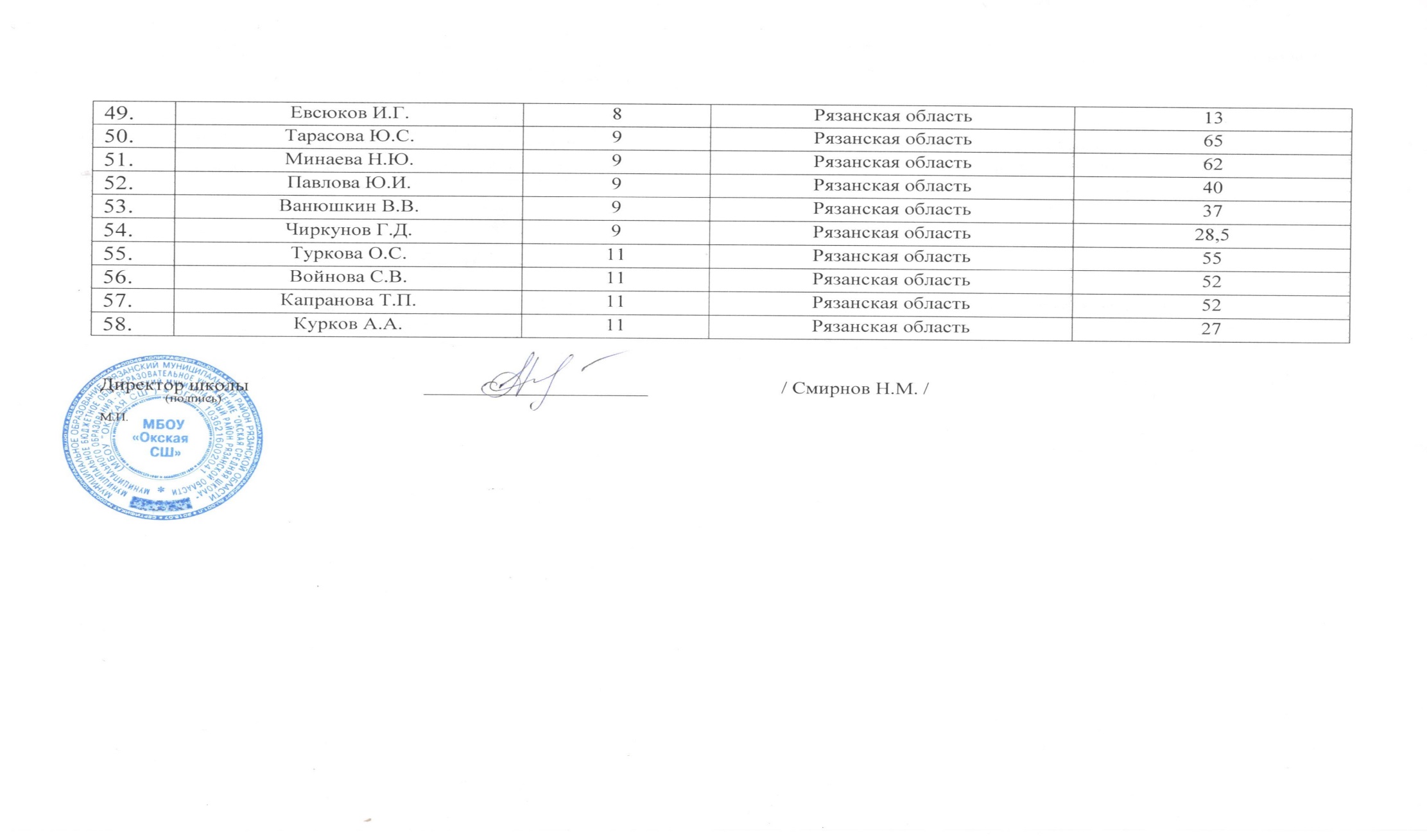 №п/пФамилия, инициалыКлассСубъект Российской Федерациирезультат(количество баллов)Кириленко В.С.5Рязанская область53Борзыкина А.Р.5Рязанская область45Гаврилова К.Г.5Рязанская область45Проскуряков Н.А.5Рязанская область43Агафонов А.В.5Рязанская область39Алешина С.М.5Рязанская область38Чайников К.С.5Рязанская область35Жильникова Д.А.5Рязанская область34Новиков И.С.5Рязанская область34Панина В.М.5Рязанская область34Шахаева Т.А.5Рязанская область29Степанова Ю.Д.5Рязанская область28Синицын А.В.5Рязанская область19Ковылина А.А.6Рязанская область75Горина А.А.6Рязанская область65Прошкин А.М.6Рязанская область65Кучаева Т.А.6Рязанская область64Акимов С.А.6Рязанская область52Широкова И.В.6Рязанская область47Рунова Ю.В.6Рязанская область46Болоболкина Т.О.6Рязанская область45Зайцев А.А.6Рязанская область40Машков В.В.6Рязанская область40Шахаев М.А.6Рязанская область36Синицына В.Н.6Рязанская область32Синицын Н.Н.6Рязанская область22Бехтева Т.А.6Рязанская область19Герасимова Д.А.7Рязанская область72Плющакова М.А.7Рязанская область72Быгаева Ю.В.7Рязанская область64Бегункова А.Р.7Рязанская область57Руденко А.Д.7Рязанская область57Власкина А.Е.7Рязанская область55Костиков А.Г.7Рязанская область53Кулешов И.В.7Рязанская область50Палаткина В.В.7Рязанская область47Сушарина Н.К.7Рязанская область42Атамасов С.И.7Рязанская область35Лещёв А.Р.7Рязанская область33Горбачёва А.В.8Рязанская область66Шибаева М.А.8Рязанская область52Павлова Е.А.8Рязанская область40Моисеев В.Э.8Рязанская область38Кучеренко В.В.8Рязанская область25Бреева Н.С.8Рязанская область25Ворнаков К.А.8Рязанская область19Синицына И.Н.8Рязанская область17Цыпуштанова А.В.8Рязанская область17